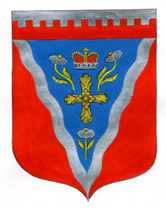 Администрациямуниципального образования Ромашкинское сельское поселениемуниципального образования Приозерский муниципальный район Ленинградской областиП О С Т А Н О В Л Е Н И Еот  08 октября 2019г.                                                                                                            №  275                                                                                                                В целях обеспечения исполнения полномочий по приобретению жилья в муниципальный жилой фонд на территории муниципального образования Ромашкинское сельское поселение муниципального образования Приозерский муниципальный район Ленинградской области, в соответствии с Порядком определения средней рыночной стоимости одного квадратного метра общей площади жилья, приобретаемого в муниципальный жилищный фонд по муниципальному образованию Ромашкинское сельское поселение, утвержденного Постановлением администрации муниципального образования Ромашкинское сельское поселение Приозерский муниципальный район Ленинградской области № 170 от 28 июня 2016 года, руководствуясь Уставом муниципального образования Ромашкинское сельское поселение муниципального образования Приозерский муниципальный район Ленинградской области, администрация МО Ромашкинское сельское поселение ПОСТАНОВЛЯЕТ:1. Установить среднюю рыночную стоимость одного квадратного метра общей площади жилья на 4 квартал 2019 года по муниципальному образованию Ромашкинское сельское поселение муниципального образования Приозерский муниципальный район Ленинградской области в размере 46 492 (сорок шесть тысяч четыреста девяносто два)  рубля, согласно Приложения №1.2. Довести до сведения населения, проживающего на территории муниципального образования Ромашкинское сельское поселение муниципального образования Приозерский муниципальный район Ленинградской области, настоящее постановление путём его опубликования в средствах массовой информации.3. Настоящее постановление вступает в силу с даты его официального опубликования.4. Контроль за исполнением настоящего постановления оставляю за собой.Заместитель главы  администрации     	                                         А.А.Тараньжин              Исп. Момот Е.А., тел. 88137999515Дело – 3; Отдел по жилищной политике администрации МО Приозерский муниципальный район Ленинградской области – 1. Приложение 1                                                                            к постановлению администрации МО Ромашкинское сельское поселениеМО Приозерский муниципальный район Ленинградской областиот 08 октября  2019 года № 275РАСЧЕТсредней рыночной стоимости 1 кв. метра общей площади жилья на 4 квартал 2019 года по муниципальному образованию Ромашкинское сельское поселениемуниципального образования Приозерский муниципальный район Ленинградской области                                                                      1 этап.1.  Ст.дог. – 47 800 руб./кв.м.ВЦП «Устойчивое развитие сельских территорий» Цветков М.А. п.Сосново (Сосновское сельское поселение)  Ст. кред.- 44 000 руб.кв./мв III квартале 2019 года на территории МО Ромашкинское сельское поселение сделок у АО «ЛенОблАИЖК»  не было44 000 руб.кв./м – ООО Александр Недвижимость Ст. строй =  45 000, 00 руб./кв.м. (по данным ООО «ВикингСтройИнвест по МО Ромашкинское сельское поселение)Ст. стат.= (59 001 + 51 809) :2 = 55 405  руб./ кв.м.  Ст.Стат.    59 001 руб./кв.м.  (первичный рынок по Ленинградской области ),Ст.Стат.   51 809 руб./кв.м.   (вторичный рынок по Ленинградской области )2 этап.             Ср.кв.м.=Ст. дог. х 0,92  + Ст.кредит.х0,92 + Ст. стат  + Ст. строй                                                 NСр.кв.м.= 47 800 х 0,92 + 44 000 х 0,92 + 55 405 + 45 000 =  46 215 руб./кв.м                                             4                3 этап.СТ. кв.м = Ср. кв.м. х К_ дефлК дефл – индекс-дефлятор, определяемый уполномоченным федеральным органом исполнительной власти на основании дефляторов по видам экономической деятельности, индекса потребительских цен, на расчетный кварталК дефл. = 1, 006СТ. кв.м. = 46 215 x 1,006= 46 492руб./кв.м.СТ. кв.м.= 46 492 руб./кв.м. «Об установлении средней рыночной стоимости одного квадратного метра общей площади жилья на четвертый  квартал 2019 года по муниципальному образованию Ромашкинское сельское поселение муниципального образования Приозерский муниципальный район Ленинградской области» Наименование     муниципального образования Правовой акт об установлении  средней рыночной  стоимости 1 кв.м. на 4 квартал2019 года         ( №, дата)Расчётные показателиРасчётные показателиРасчётные показателиРасчётные показателиРасчётные показателиРасчётные показателиНаименование     муниципального образования Правовой акт об установлении  средней рыночной  стоимости 1 кв.м. на 4 квартал2019 года         ( №, дата)СТ кв.м.Ср     кв.м.Ст      догСт   кредитСт   стройСт   статРомашкинское сельское поселениеПостановление администрации  от 08.10.2019г.№ 27546 492  46 21547 80044 00045 00055 405